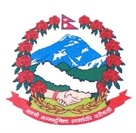 Statement by the delegation of Nepal41st session of the Working Group on the Universal Periodic ReviewUPR of the United Kingdom of Great Britain and Northern Ireland, 10 November 2022, 09:00-12:30Time:  1 Min                                                                                             Words: 119Mr. President,Nepal warmly welcomes the delegation of the United Kingdom of Great Britain and Northern Ireland to the fourth cycle of UPR and thanks them for the presentation of national report.We appreciate their constructive engagement with the UPR process.We take positive note of the establishment of the Independent Commission on Race and Ethnic Disparities.The efforts by the United Kingdom to mitigate impacts of poverty on children are appreciable.While wishing the United Kingdom a successful review, we recommend the following for their consideration:Continue measures to enhance representation of women in decision making levels, including from ethnic minorities.Continue efforts to eliminate all forms of discrimination against migrants and ethnic minorities.Thank you.